GUIDE DE PRÉSENTATION DE TRAVAUX :
gabarits et exemples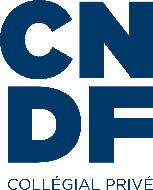 Caroline DUPUISPréparer son voyage à l‘étranger330-102-RE, gr. 01LE TOURISME DE MASSEEffets positifs, négatifs et solutionsTravail présenté àMme Carole BILODEAUDépartement de sciences humainesCampus Notre-Dame-de-FoyLe 29 janvier 2024INTRODUCTIONDepuis la Seconde Guerre mondiale, l’essor graduel d’une classe moyenne en Europe, en Amérique, puis, plus récemment, en Asie, a entrainé une importante augmentation du nombre de voyageurs. En effet, le nombre annuel d’arrivées de touristes internationaux est passé de 25 millions à 1,4 milliard entre 1950 et 2018 (Organisation mondiale du tourisme, 2019, p. 11). De ce nombre, 95% se concentrent dans 5% des destinations touristiques (Sampson, 2020, paragr. 7). Cela donne lieu au phénomène du tourisme de masse et éventuellement au surtourisme, que l’on observe lorsque le nombre de visiteurs excède la capacité d’accueil physique ou sociale d’un lieu. Dans plusieurs grandes villes du monde telles que Barcelone ou Venise, des mouvements s’opposant à la venue des touristes émergent et se font de plus en plus bruyants, dénonçant les effets du tourisme de masse. À l’échelle locale, on l’accuse de tuer l’âme des lieux mythiques qui font rêver. À l’échelle mondiale, comme nous le verrons, les répercussions sont notamment d’ordre environnemental. Toutefois, le phénomène n’a pas que des détracteurs. L’industrie touristique génère de nombreux emplois et représentait un activité économique importante pour bien des pays en 2019. Une question s’impose donc : comment atténuer les effets négatifs du tourisme de masse et faire en sorte que les populations locales puissent en tirer bénéfice?D’abord, nous chercherons à cerner l’enjeu du tourisme de masse à travers son évolution temporelle tout en présentant les lieux les plus vulnérables. Ensuite, nous analyserons les dimensions patrimoniale, économique, sociale et environnementale de ce phénomène. Enfin, nous proposerons des solutions en tenant compte des aspects positifs et négatifs que nous aurons fait ressortir.ÉVOLUTION HISTORIQUE DU PHÉNOMÈNE
Au cours de l’année 2018, la moitié des arrivées internationales avaient pour destination l’Europe (50,7%), faisant de celle-ci la région la plus visitée dans le monde. Si l’Afrique et le Moyen-Orient reçoivent une proportion plus modeste de visiteurs, la part de l’Asie correspond à 24,8% (Organisation mondiale du tourisme, 2019, p. 20). L’Asie connait par ailleurs la plus importante croissance du nombre de touristes entre 2010 et 2018 avec une augmentation de 6,6%. Lieux les plus vulnérables L’Europe recevant la plus grande part du tourisme international, on cite fréquemment ses villes dès lors que l’on s’intéresse au tourisme de masse. En effet, Venise et Barcelone, notamment, sont particulièrement touchées par les effets de ce phénomène. Tendances statistiques et projectionsSi le nombre de touristes augmente de façon constante à partir des années 1950, on observe une accélération de cette tendance depuis les années 1990. En effet, le nombre de touristes passe de 524 millions à 1,461 milliard entre 1995 et 2028. L’Organisation mondiale du tourisme prévoit que cet accroissement du nombre d’arrivées internationales se poursuivra dans les années à venir, atteignant 1,8 milliard en 2030. Toutefois, la pandémie de COVID-19 pourrait modifier ces projections. SOLUTIONSDevant les effets néfastes du tourisme de masse, de nombreux chercheurs et acteurs se sont penchés sur la recherche de solutions. Celles-ci passent tout d’abord par la mise en place de quotas et de limites sur les sites les plus touchés et les plus vulnérables. Imposition de quotas et de limitesCertains sites patrimoniaux particulièrement populaires auprès des voyageurs ont vu l’affluence atteindre des niveaux qui excédaient leur capacité de charge. Pour éviter que cette surcharge ne mène à la dégradation de ces milieux, plusieurs acteurs ont fait le choix d’imposer des quotas et des limites : Barcelone limite désormais à 400 personnes le nombre maximal de visiteurs présents au parc Güell, chef-d’œuvre de Gaudí; au Pérou, seuls 500 permis par jour sont accordés pour le trek du chemin de l’Inca; dans l‘Ile grecque de Santorin, où 12 000 personnes débarquaient tous les jours, on limite les arrivées à 8 000 depuis 2018 (Laurence, 2019, paragr. 24). D’autres villes ont pour leur part plutôt visé l’hébergement illégal en réglementant l‘offre de logements sur la plateforme Airbnb, par exemple. C’est notamment le cas de la ville de Québec (Ministère de la culture des communications et de la condition féminine, 2010, p. 27). De nouvelles façons de voyagerRedéfinir la façon de voyager est aussi une solution importante. L’écotourisme, l’ethnotourisme et le tourisme durable sont notamment des voies à privilégier dans l’avenir afin d’atténuer les effets négatifs du tourisme tout en maintenant les retombées économiques de l’industrie. ÉcotourismeIl s’agit d’un type de tourisme où des comportements responsables envers l’environnement et l’humain sont privilégiés. Les objectifs sont de soutenir les populations locales et d’être sensibilisé à la conservation des richesses naturelles (Office québécois de la langue française, 2024, paragr. 1).EthnotourismeHabituellement réalisé en zone rurale, l’ethnotourisme s’intéresse aux gens qui habitent le lieu tout en s’impliquant dans la vie communautaire.Tourisme durableC’est un type de tourisme particulièrement viable à long terme, car il considère l’importance de la pérennité des ressources et de l’équité.CONCLUSIONAu cours des 70 dernières années, le nombre de touristes internationaux a augmenté de 600% et les projections prévoient que cet accroissement se poursuivra au cours des prochaines années. Ce phénomène impose une pression inégale sur les milieux d’accueil. On observe que les sites patrimoniaux, les milieux naturels, les villes, les îles et les zones côtières sont particulièrement touchés par les effets néfastes du tourisme de masse. Cependant, dans plusieurs cas, tant les gouvernements que les individus dépendent des revenus générés par cette industrie.  La recherche de solutions a mené à deux avenues : la réglementation et la modification du comportement des touristes. À cet égard, les agences de voyages cherchent à diversifier leur offre afin de réduire la pression dans certains lieux très populaires. On promeut également le tourisme durable, l‘écotourisme et l‘ethnotourisme, qui misent sur la réduction de l’empreinte écologique du voyage et sur la meilleure redistribution des revenus aux communautés locales. En somme, les solutions présentées dans ce travail permettront d’atténuer les effets négatifs du tourisme tout en maintenant les revenus générés par l’industrie. Toutefois, avec l’augmentation démographique prévue pour les prochaines décennies et l’émergence économique de certains pays, plusieurs chercheurs craignent que cela ne s’avère insuffisant. Devra-t-on limiter le nombre annuel de voyages?ANNEXEQuestionnaire distribué aux étudiantes et aux étudiants de la classe. Cochez la réponse qui correspond à votre réalité.À quel sexe vous identifiez-vous? Quel est votre domaine d’études?MasculinFémininAutreQuel âge avez-vous?Moins de 18 ans	Entre 18 et 25 ans	Plus de 26 ans		Quel est votre revenu annuel?Moins de 20 000 $Entre 20 000 $ et 49 000$ Plus de 49 000 $Au cours de la dernière année, combien de voyages internationaux avez-vous faits?
AucunUnDeuxPlus de deux Quels types de destination privilégiez-vous? Ordonnez les éléments suivants de 1 à 4 en fonction de votre niveau d’intérêt. Les sites patrimoniaux : ___Les villes : ___Les îles et les milieux côtiers : ___Les milieux naturels : ___MÉDIAGRAPHIEDionne, B. (2023). L’essentiel pour réussir ses études (2e éd.). Chenelière Éducation.Laurence, G. (2019). Les touristes tuent-ils le tourisme? L’Actualité. https://lactualite.com/societe/malades-du-tourisme/ Ministère de la culture des communications et de la condition féminine. (2010). Étude exploratoire de l’impact du tourisme de masse sur l’arrondissement historique du Vieux-Québec : rapport final. Gouvernement du Québec. https://mcc.gouv.qc.ca/fileadmin/documents/publications/patrimoine/rapport-vieux-quebec.pdf Office québécois de la langue française. (2023). Vitrine linguistique. Gouvernement du Québec. https://vitrinelinguistique.oqlf.gouv.qc.ca/ Organisation mondiale du tourisme. (2019). Faits saillants du tourisme international. https://www.unwto.org/fr/publication/faits-saillants-du-tourisme-2019 Sampson, X. (2020). Gérer le surtourisme à l‘ère des réseaux sociaux. Radio-Canada. https://ici.radio-canada.ca/nouvelle/1526531/surtourisme-voyages-destinations-vacances-venise 